The Vale of Glamorgan Council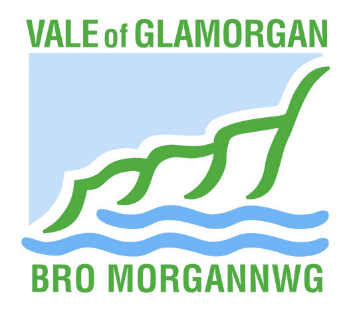 Dock Office, Barry Docks, Barry. CF63 4RTTel: 01446 704681Ff01446 700111 Email: planning@valeofglamorgan.gov.ukwww.valeofglamorgan.gov.uk	Ebpanning@valeofglamorgan.gov.uk Statutory pre-application advice enquiry form Please complete this form with as much information as possible. Any incorrect completion will delay the processing of your application. If you require any further information regarding the statutory pre-application service or how to complete this form, please contact the authority on: 01446 704681 or email to planning@valeofglamorgan.gov.ukThis form is available in Welsh / Mae’r ffurflen hon ar gael ynGymraegApplicant Name, Address and Contact Applicant Name, Address and Contact Agent Name, Address and ContactAgent Name, Address and ContactName: Name: Address: Address: Postcode: Postcode: Tel. No.: Tel. No.:Mobile No.:  Mobile No.:  Email: Email:Total number of new units: (if applicable)Increase in floor space (m2) Site Address (if different to applicant’s address)Site Address (if different to applicant’s address)Location Plan Please check the box below to confirm you have submitted a plan (which identifies the land to which this application relates, preferably in red), drawn to an identified scale and showing the direction North.  The plan should preferably be to a scale 1:1250 I have attached a location plan that meets the requirements outlined above: Address:Location Plan Please check the box below to confirm you have submitted a plan (which identifies the land to which this application relates, preferably in red), drawn to an identified scale and showing the direction North.  The plan should preferably be to a scale 1:1250 I have attached a location plan that meets the requirements outlined above: Location Plan Please check the box below to confirm you have submitted a plan (which identifies the land to which this application relates, preferably in red), drawn to an identified scale and showing the direction North.  The plan should preferably be to a scale 1:1250 I have attached a location plan that meets the requirements outlined above: Location Plan Please check the box below to confirm you have submitted a plan (which identifies the land to which this application relates, preferably in red), drawn to an identified scale and showing the direction North.  The plan should preferably be to a scale 1:1250 I have attached a location plan that meets the requirements outlined above: Location Plan Please check the box below to confirm you have submitted a plan (which identifies the land to which this application relates, preferably in red), drawn to an identified scale and showing the direction North.  The plan should preferably be to a scale 1:1250 I have attached a location plan that meets the requirements outlined above: Location Plan Please check the box below to confirm you have submitted a plan (which identifies the land to which this application relates, preferably in red), drawn to an identified scale and showing the direction North.  The plan should preferably be to a scale 1:1250 I have attached a location plan that meets the requirements outlined above: Postcode: Location Plan Please check the box below to confirm you have submitted a plan (which identifies the land to which this application relates, preferably in red), drawn to an identified scale and showing the direction North.  The plan should preferably be to a scale 1:1250 I have attached a location plan that meets the requirements outlined above: Additional InformationTo help ensure your local Planning authority can provide the best possible response to your pre-application enquiry, you are encouraged to submit as much additional information as possible to accompany this form.  Please provide any additional information you are submitting below (continue on a separate sheet if necessary):Statutory Pre-App Fee:Householder                     £25Minor Dev.	£250Major Dev.	£600Minerals and Waste	£600Large Major Dev.*	£1000Non-Statutory Pre-App meeting fee is £160 (incl. VAT) (in addition to the above fee)Please tick here if you are requesting a non-statutory meetingI confirm that the correct fee of £        	has been included with this enquiry form: If you are unsure of the correct fee you are required to submit, the full fee schedule can be found: https://www.valeofglamorgan.gov.uk/en/living/planning_and_building_control/Planning/Planning-Applications/Make-a-Planning-Application.aspx Statutory Pre-App Fee:Householder                     £25Minor Dev.	£250Major Dev.	£600Minerals and Waste	£600Large Major Dev.*	£1000Non-Statutory Pre-App meeting fee is £160 (incl. VAT) (in addition to the above fee)Please tick here if you are requesting a non-statutory meetingI confirm that the correct fee of £        	has been included with this enquiry form: If you are unsure of the correct fee you are required to submit, the full fee schedule can be found: https://www.valeofglamorgan.gov.uk/en/living/planning_and_building_control/Planning/Planning-Applications/Make-a-Planning-Application.aspx Signed (applicant): or   Signed (agent):                                                  Date (DD/MM/YYY):